「ふれあい看護体験２０２１」実施要領メインテーマ　～５月１２日は看護の日　看護の心をみんなの心に～　１.鹿児島県看護協会「ふれあい看護体験」の実施について【期　日】2021年7月22日（木）～8月29日（日）（本年度は夏休み期間のみの実施）【参加対象】小学生、中学生、高校生、進路選択に影響を与える保護者・教員※鹿児島県看護協会はチラシやホームページ等で、「ふれあい看護体験」について広報をします。各参加施設は直接学校等へ参加を呼び掛けて下さい。２.「ふれあい看護体験」実施申込について    ・実施施設：鹿児島県看護協会へ申し込む実施申込書に必要事項を記入のうえメールまたはFAXにて申し込む申込締切：3月22日（月）までE-mail：kagoshima@nurse-center.net 　FAX：099-256-8079・体験希望者：2021年度「ふれあい看護体験」のチラシから希望する施設を選び、直接その施設へハガキで申込むか学校毎で取りまとめて申し込む。（チラシは5月にホームページへアップ予定）・詳細については、参加者が直接実施施設へ問い合わせる・体験内容：看護業務の見学・体験等・経　費：この行事に要した費用については鹿児島県看護協会がその一部を補助する※施設使用料について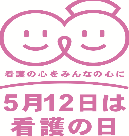 　　     FAX：099-256-8079　　     鹿児島県看護協会（鹿児島県ナースセンター）行き　　「ふれあい看護体験2021」実施申込書　　　　　　　　　　　　　　　　　　申込〆切：3月22日（月）まで※ ２回実施予定の場合は、この用紙をコピーしてお使い下さい。１施設１回あたり参加者１名あたり参加者５名以下の場合２０００円（消費税込）３００円（消費税込）参加者６名以上の場合３０００円（消費税込）３００円（消費税込）実施施設名住　　所電　　話〒    －　　　　（　　　　）－（　　　　）－（　　　　　）受入れ予定人数　　　　名実施月日時　　間令和3年　　 月　　 日　（　　 　）      時   　 分　　～　　  時　　  分　　まで担当者職　位：　　　　　　　　　　　　　　　　 ふりがな：　　　　　　　　　　　　  　　氏　名：　　　　　　　　　　　　　　　　 ※担当者の連絡先　（　　　　）－（　　　　）－（　　　　　）※担当者のメールアドレス(楷書でご記入をお願いします)　（　　　　　　　　　　　　　　　　　　　　　　　）